Поддержка жителям и предпринимателям от Олайнской краевой думы во время чрезвычайного положения 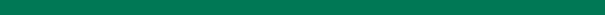 25 марта на заседании Олайнской краевой думы принято решение “О действиях по предотвращению и преодолению последствий в связи с распространением Covid-19”. Чтобы в этой чрезвычайной ситуации поддержать жителей и предпринимателей края, Олайнская краевая дума, насколько это было максимально возможно, отложила срок оплаты налога на недвижимость, назначив дату по оплате этого налога на 15 ноября.  Также согласно принятому решению в 2020 году присуждаются льготы на налог на недвижимость всем физическим и юридическим лицам, имущество которых находится в Олайнском крае и которые не получают льготы согласно думой установленному обязательному положению Nr. SN10/2016 “О налоге на недвижимость и порядке присуждения льгот по налогу на недвижимость в Олайнском крае”. Физическим лицам присуждается скидка на налог на  дом/квартиру и землю под ними в размере 50% или 25% в зависимости от того, декларировано ли место жительства у налогоплательщика на этом объекте на 1 мая 2020 года или нет. Юридическим лицам присуждается льгота на налог на здания и землю под ним в размере 50%. Необходимо отметить, что эта льгота не распространяется на банки (кредитные учреждения) и общества по обслуживанию их имущества.   Решением предусмотренная льгота присуждается и применяется автоматически, для этого налогоплательщику не нужно подавать заявление. Если физическое или юридическое лицо в этом году уже заплатило налог на недвижимость, то переплата налога, которая образуется после присужденной льготы в рамках этого решения, будет направлена на погашение налога на недвижимость за следующий период или возвращено налогоплательщику в законе  “О налогах и пошлинах” установленном порядке. Председатель Олайнской краевой думы Андрис Бергс: “То, насколько легко или трудно нам всем будет победить болезнь Covid-19, зависит от каждого человека – от его ответственности и из нее исходящего поведения, но Олайнская краевая дума понимает, что каждый в этой ситуации должен сделать все возможное, чтобы уменьшить негативные последствия кризиса, поэтому надеемся, что этим решением сможем хоть немного помочь преодолеть сложности связанные с этой ситуацией как жителям, так и предпринимателям.”Для поддержки предпринимательской деятельности дума не только предусмотрела льготы на налог на недвижимость юридическим лицам, но и поручила учреждениям самоуправления, в том числе и  АО “Olaines ūdens un siltums” и ООО “Zeiferti”, в 2020 году снизить плату за аренду вплоть до 100% для коммерсантов, представляющих кризисом затронутые отросли. 